Дзяржаўная ўстанова культуры “Цэнтралізаваная бібліятэчная сістэма Краснапольскага раёна”Ленінская сельская бібліятэкаЛетапіс вёскі ЛенінаЛеніна, 2022Летапіс вёскі Леніна / ДУК “Цэнтралізаваная бібліятэчная сістэма Краснапольскага раёна”, Ленінская сельская бібліятэка; складальнік Г. М. Каваленка. – Краснаполле: Ленінская сельская бібліятэка. – 2022. – 24 с.	У Летапіс ўвайшлі галоўныя сацыяльныя і гістарычныя падзеі: гісторыя стварэння вёскі, Паўночная вайна Расіі са Швецыяй, прыгоннае права, славутыя людзі вёскі і нш.	Для шырокага кола чытачоў.Ленінская сельская бібліятэкаЗместСа старажытных часоў………………………………….4У гады Паўночнай вайны Расіі са Швецыяй 1700-1721 гг………………………………7 Ад прыгоннага права да дня сённяшняга……………..8Славутыя землякі в. Леніна……………………………15СА СТАРАЖЫТНЫХ ЧАСОЎ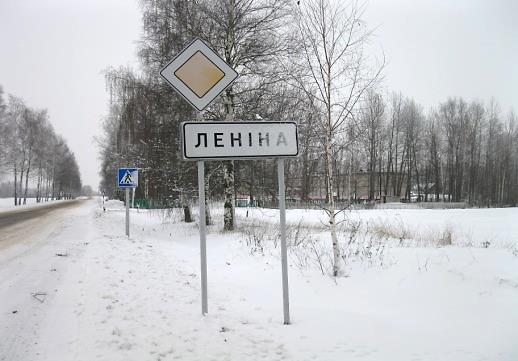 	Мінулае в. Леніна губляецца ў глыбіні стагоддзяў. Паселішча старажытных людзей тут з эпохі мезаліту. Аб гэтым гавораць шматлікія каменныя прылады працы, якія знаходзяць тут. Гніль, непраходныя балоты, дрымучыя лясы з рэчкай Касмачоўкай, невялікімі ручайкамі сталі месцам пасялення славянскага племені радзімічаў.  	Вёска Леніна (Гніліца да 1967 г. ) атрымала сваю назву, па-першае, ад слоў “гніль, гнілое, гіблае месца”, па другой версіі – ад слова “гліна”, якой тут вельмі многа. У асобных месцах залежы чырвонай гліны даходзяць да 1-2 метра. Старажылы гаварылі не Гніліца, а Глініца. Чаму такое гіблае, топкае месца было выбрана? Па-першае, у цяжкадаступным месцы, небяспечным для ворагаў і звяроў, і бяспечным для пражывання людзей. А па-другое, зямлі ўрадлівай было мала, бераглі зямельку-карміцельку, сяліліся на няўдобіцах.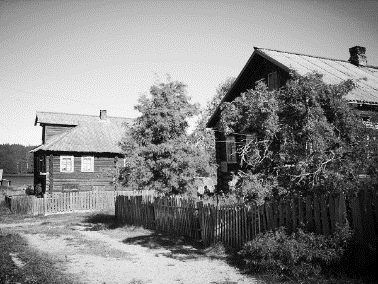 Сапраўды, да 1986 года, да аварыі на ЧАЭС, вясной і восенню даволі цяжка было праехаць і прайці па вёсцы без гумавых ботаў. Настолькі былі гразкія і  непраходныя дарогі. Па словах даследчыка вёсак Краснапольшчыны Івана Фёдаравіча Кудранцова з Акадэміі навук БССР, Гніліца заснавана ў XV ст. А ў пісьмовай крыніцы “Экономические примечания к планам генерального межевания Чериковского уезда за конец XVIII ст.”  упамінаецца Гніліца з 1795 г. Узнікла на берагах рэчкі Касмачоўка, ад якой у нашы дні засталася толькі меліярацыйная канава. У 1795 г. в. Гніліца была ўласнасцю паноў-шляхцічаў, братоў Генрыха і Льва Макавецкіх, па адных дадзеных, з 1768г. —  па другіх. Па дадзеных кнігі “Гарады і вёскі Беларусі. Магілёўская вобласць” мястэчка  вядома, паводле пісьмовых крыніц, з 18 ст.  	Народныя легенды, паданні, курганы захавалі памяць аб продках нашых радзімічах. У мове народнай бытуе выраз: “а радзімец яго ведае”. Радзімец, радзімічы моўная памяць народа аб продках. У мікрараёне Ленінскай сярэдняй школы ва ўрочышчах “Барок” і “Камянец” захаваліся 23 старажытныя помнікі археалогіі – усходнеславянскія курганы радзімічаў часоў Кіеўскай Русі. Курганы гэтыя яшчэ ў 80-90-х гадах XIX стагоддзя вывучалі вядомыя беларускія вучоныя-археолагі і краязнаўцы – інспектар народных вучылішчаў Е.Р. Раманаў,  дырэктар Магілёўскай гімназіі М.В. Фурсаў, старшы чыноўнік пры Магілёўскім губернатары С.Ю. Чалоўскім. Яны ўстанавілі, што гэтыя курганы датуюцца IX-XIII ст. і належаць радзімічам – усходнеславянскаму племені, якое жыло ў той час у басейне р. Сож. 	Крамянец – археалагічны помнік рэспублі-канскага значэння. У маі 2005 г. архелагічная экспедыцыя МДУ імя А. Куляшова пад кіраўніцтвам доктара гістарычных навук Марзалюка І. А., кандыдата гістарычных навук Мяцельскага А. раскапалі курган у Дуброве. Знойдзены касцяк без галавы і гліняны гаршчок, пахаванне радзімічаў IX ст.. 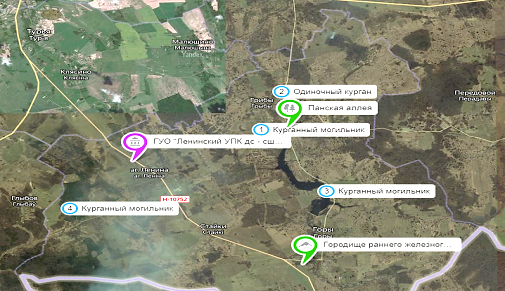 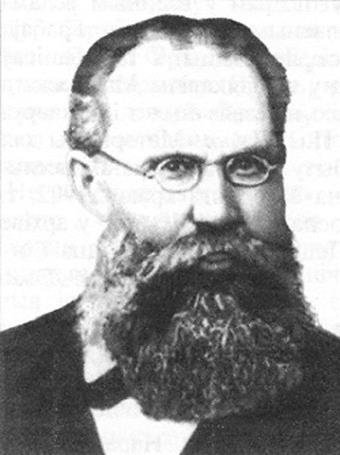 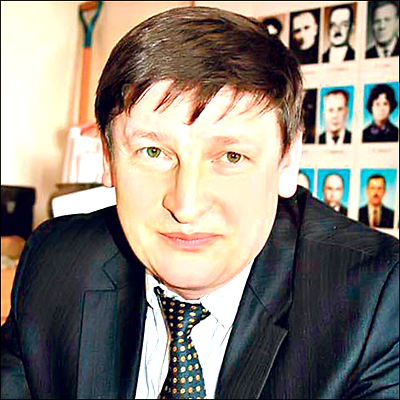 А. Мяцельскі адкрыў тут і курганы бронзавага веку. Больш у вёсцы і яе мікрараёне ніякіх помнікаў няма. 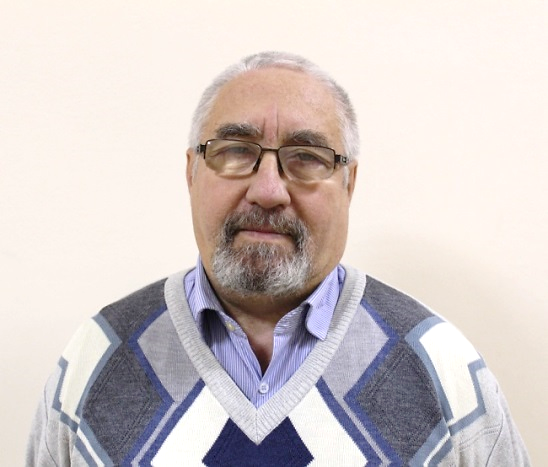 У ГАДЫ ПАЎНОЧНАЙ ВАЙНЫ РАСІІ САШВЕЦЫЯЙ 1700-1721 ГГ.	Пасля разгрому шведскага корпуса Левентгаўпта пад в. Лясной 28 верасня 1708 года астаткі шведаў уцякалі праз тэрыторыю Краснапольшчыны з Гніліцы на Украіну. Ішлі яны праз лясы і балоты, і ў самым топкім месцы Гніліцы, якое з даўніх часоў мае назву “Блацінскі мост”, па народнай легендзе затанула “Залатая карэта” шведаў. Месца гіблае, магла і затануць павозка, але хто ж будзе на вайну браць карэту, ды яшчэ  залатую?	З успамінаў 80-гадовай бабулі Кузмянцовай Прысы, якая чула ад сваёй бабулі такога ж узросту. “Свеі (шведы) былі злыя і пры іх набліжэнні Гніліца апусцела. Жыхары з прадуктамі і жывёлай схаваліся ў лесе. Свеі хадзілі і крычалі “Марына!”. Хто выходзіў – забівалі.”	У сваіх запісках Пётр І пасля Лясной пісаў: “Шведы  разбрелись по лесам и весям. Белорусские мужики зело крепко их бьют.”А ў Крычаўскім старастве па загаду старасты былі зняты жорны з усіх млыноў і шведам прыйшлося есці сырое зерне і іх праняў крывавы панос. Справа дайшла да таго, што прыйшлося ўкласці на калёсы цэлы полк і не было каму несці палкавы сцяг. Крычаўскія жорны змянілі планы шведаў і прымусілі іх адмовіцца ад паходу на Маскву праз Крычаў. Аб гэтым пісаў краязнаўца Мельнікаў: “Легенды адлюстроўваюць гісторыю народа…”.“Невозможно знать подлинную историю народа, не зная устного народного творчества”, - пісаў Максім Горкі.	Па данных гістарычнага музею ў вёсцы Лясная, на картах тых часоў нанесена в. Гніліца. І як адзначае шведскі гісторык: «Путь был тяжёл, опасен, приходилось рубить лес, делать гати, и войска в сутки проходили около семи вёрст».ПРЫГОННАЕ ПРАВА. НЯЛЁГКАЯ СЯЛЯНСКАЯ ДОЛЯ.На змену панам Макавецкім у Гніліцу прыйшоў пан Баранаў Уладзімір Іванавіч, земскі начальнік. Ходзіць легенда, што пасля смерці Макавецкага, ён  быў выбраны мясцовымі сялянамі. Баранаў быў вялікім аматарам пародзістых коней, якіх у яго купляў нават Гомельскі генерал-губернатар. Пры прыгонным праве ў пана Баранава была ткацкая майстэрня. Старшай ткачыхай была Ветрава Ганна. Ніткі для ткацтва палатна пакрывалаў, паясоў, якія па-майстэрску пралі прыгонныя  ткачыхі,  праходзілі праз вянчальны пярсцёнак або напарстак. Ветрава Ганна за майстэрства так тонка прасці пражу і ткаць танчэйшыя палотны, пакрывалы з мудрагелістымі ўзорамі была прызначана Баранавым старшай ткачыхай. Але аднойчы хтосьці ўкраў рулон танчэйшага палатна. І загулялі розгі па спінах прыгонных майстрых, у тым ліку дасталася і старэйшай ткачысе. Як ні прасілі, ні кляліся ткачыхі, пан быў няўмольны. Акрамя розгаў загадаў паставіць усіх на калені на грэчку на ўсю ноч.	Адмену прыгоннага права гнілічане сустрэлі з радасцю: спявалі і танцавалі, але радасць была дачаснай. Адмена прыгоннага права не дала жаданай свабоды, волі і зямлі. Залежнасць ад пана Баранава была паўнейшай.	Дрымучыя лясы, непраходная багна і гнілыя балоты, у якіх тапіліся коні і нават людзі, а ў лясах вадзіліся розныя звяры, частымі гасцямі былі і мядзведзі. Лепшыя землі засталіся ў пана, плаціць часоваабязаным не было чым. Адробная сістэма, уведзеная Баранавым, практычна праіснавала да перамогі Кастрычніка.	Карміцелька сялянскага двара – добрая карова да Кастрычніка каштавала ад 5 да 10 рублёў, пуд жыта – 1 рубль, бутэлька гарэлкі – 50 капеек, сотка гарэлкі (100 грамаў) – 10 капеек.  На сенакосе трэба было скасіць 30 сотак і пан плаціў 1 рубель або пуд жыта, або па дагаворанасці накасіць 20 пудоў сена пану і 20 сабе (палавішчына). На жніве зжаць за быка (калі адна карова) – 10 сотак жыта і г.д. Гной нагрузіць, вывезці на поле  воз – 10 капеек (сотка гарэлкі). За падбор снапоў, зграбанне сена, збор яблыкаў у садзе – 20 капеек за дзень. Забіць зайца або цецерука для папа – воз дроў.	У гаспадарцы ў Баранава было 20 рабочых коней, 8 вязных, 120-140 кароў, свіней не трымаў, конная малацілка, ручныя веялкі – архі. Арандатарамі ў гаспадарцы былі яўрэі з Краснаполля і Касцюковічаў. Раман Вертліб гандляваў малаком і мясам, Лобач з Касцюковічаў прадаваў штогод 20-30 панскіх кароў.	Пан Баранаў вымушана быў жаніцца на мясцовай сялянцы Домне. Домна дамовілася з папом вёскі Горы і падпаіла пана, паставіла пад вянец, учынілі запіс у шлюбнай кнізе. Праспаўся пан, але позна ўжо было: жанаты, атрымаў жонку законную, а поп – карову ад Домны ў падзяку за шлюб. Старшыня Палужскай воласці Зубараў, стараста Гніліцы Коршыкаў, соцкі – Кавалёў Міхаіл, ураднік жыў у в. Палуж, земскі начальнік жыў у Яноўцы.              Калі ў Гніліцу прыязджаў старшыня вобласці, яго суправаджаў ураднік верхам на кані, у форме: шынель з бліскучымі гузікамі, шапка з цэшкай, рэвальвер, шабля і плётка. Старшыня воласці ехаў у калясцы, картэж замыкалі стараста і соцкі са службовымі знакамі-бляхамі  на шыі. Сяляне высыпалі на вуліцу каля сваіх дамоў, кланяліся да зямлі начальству, чалом білі. Хто не асабліва станавіўся кланяцца, атрымліваў плёткі ад ўрадніка. Старшыня загадваў старасту, стараста – соцкаму збірацца на мірскі сход, дзе вырашаліся пытанні ў асноўным выплаты падаткаў, пакаранні вінаватых. Прыезд начальства заўсёды быў вялікай падзеяй. 	У вёсцы быў магазін, у якім гандлявалі яўрэі –  рыбай, гарэлкай, абаранкамі, прадметамі сялянскага ўжытку, збруяй, прыладамі працы. Мясцовыя сяляне, пакутуючы з-за малазямелля, вымушаны былі зімой ісці на промысел у Данбас. Яны працавалі там шахцёрамі-адыходнікамі. Хто меў каней, займаўся ізвозам, перавозіў лён, каноплі ў Клінцы, анучы – у Добруш на папяровую фабрыку.Беднасць і галеча, цяжкая праца, беспрасветная доля сялянская, непісьменнасць і хваробы суправаджалі гнілічан усё жыццё. Аб жыхарах вёскі ішла нядобрая слава, вядомая ва ўсім Краснапольскім стане: “Гніліца – злодзеяў сталіца, гаркоўнікі. Гавораць, што на кірмашах у Гарах жанчыны любілі красці гаршкі ды і ў іншых месцах таксама. Сімвал Гніліцы – гліняны гаршок. На пытанне: “Ты з Гніліцы?” следаваў адказ гнілічаніна: “Сам ты злодзей!”. Гэтая нядобрая слава захавалася і да нашых дзён.           Беднасць, непісьменнасць, адсутнасць медыцынскай дапамогі, частыя пажары знішчалі сялянскія хаткі з іх небагатым скарбам. Вуліца была непраходнай ў час веснавых і восеньскіх дажджоў. Невысокія хаткі з саламяным дахам, падслепаватымі акенцамі з сумам глядзелі ў наваколле. Даматканае адзенне з грубага палатна і лапці – адзенне, абутак на ўсе поры года. Па святах надзявалі сукенкі з тонкага белага палатна, вышытага ўзорамі краснапольскага строю, андаракі, фартукі, з абутку, як правіла, лапці. Так адзяваліся жанчыны. У мужчын – кашуля з белага тонкага палатна з вышыўкай і пояс, белыя порткі-штаны і лапці, на галаве – шапка-картуз, у багацейшых-саламяны брыль.	Адзінай ўцехай былі рэлігійныя святы, паездкі на кірмаш, якіх на год у Краснапольскім стане было 5. Самымі буйнымі былі кірмашы ў Краснаполлі – Афанасьеўская і ў вёсцы Горы на Дзесятуху. А таксама наведванне царквы, святой-крыніцы ў в. Горы, каб вымаліць у бога лепшую долю і здароўе. На святы наладжваліся гульні, танцы і спевы пад гармонік, скрыпку і бубен.	Лячыліся травамі (зеллем), загаворамі шаптух і шаптуноў, знахараў.	Усенародна святкаваліся, адзначаліся такія святы: Вялікдзень, Радуніца, Троіца (духа), Купала, Юрый (Юр’еў дзень), зажынкі, дажынкі, каляды.          Асабліва пацешнымі, радасна – смешнымі былі на каляды “ражаныя”. Намазаныя сажай, у вывернутых кажухах, з песнямі, танцамі, прымаўкамі, пажаданнямі гаспадарам быць здаровымі, багатымі і шчодрамі. Дарослыя і дзеці хадзілі ад хаты да хаты, дзе іх гасцінна сустракалі з падарункамі. Калядных артыстаў так і звалі “шчодрамі”, “шчодры”, а дзень прадстаўлення называлі “шчадрэц”. Гэты звычай жыве і па сёняшні дзень.	Весела, з абрадавымі прадстаўленнямі праходзілі вяселле і радзіны. На радзінах, звычайна, шукалі, імкнуліся ўкрасці падарунак “бабы”. Такім падарункам, звычайна, была засмажаная курыца з прама пастаўленай галавой. Пошукі “курыцы” ураднікам з “узброенымі” ружжамі-палкамі паліцэйскімі ператвараліся ў вясёлыя прадстаўленні. Смех, дасціпныя жарты весялілі людзей. Зажынкі і дажынкі адзначаліся жніўнымі песнямі, удзячнасцю зямлі і богу за ўраджай. І ў гэтыя святочныя часы людзі забывалі аб сваіх клопатах, трывогах, нялегкай долі, адпачывалі душой і целам. Перад Калядамі і Вялікднём людзі пасціліся, пераходзілі на ежу з бульбы, капусты, ужывалі ільняное і канаплянае масла, рыбу. Тлушчы, мяса не ўжывалі, а збіралі і бераглі на святы. Есці тлушчы ў пост было вялікім грахом. Гэта была свайго роду лячэбная разгрузка арганізма, лячэбнае галаданне. За тое на святы, асабліва Вялікдзень, быў “пір на ўвесь мір”.	І ў мядзведжы, глухі кут, забыты богам і людзьмі, даходзілі вялікія падзеі. Дакаціліся сюды весткі аб руска-японскай вайне. Глуха заплакалі бабы, праводзячы сваіх мужоў і сыноў на японскую вайну. У далёкай Манчжурыі, на яе сопках многія гнілічане склалі свае буйныя галовы за “веру, цара-бацюхну і Айчыну”. Непапулярнай была ў народзе руска-японская вайна 1904-1905 гадоў. Але на гэтай вайне нашы землякі праявілі гераізм і мужнасць. СЛАВУТЫЯ ЗЕМЛЯКІУраджэнец Гніліцы Маслаў Леанід Іосіфавіч – удзельнік руска-японскай вайны, разведчык. Ваяваў пад Харбінам, быў чатыры разы паранены. Здабываў у разведцы каштоўныя звесткі. За гераізм і мужнасць быў узнагароджаны Георгіеўскім крыжам. У апошняй разведцы атрымаў 12 ран у галаву, у беспрытомным стане трапіў у палон, але праз суткі японцамі быў адпраўлены да рускіх. Японцаў здзівіла мужнасць рускага салдата. Аб ім ведаў цар і запрашаў на жыццё ў Маскву. Але першая руская рэвалюцыя адмяніла царскую міласць, і георгіеўскі кавалер вярнуўся на радзіму. Пражыў каля 80 гадоў (прыкладная дата нараджэння – 1865 год). Маслаў Л.І. у 39-гадовым узросце ваяваў з японцамі. Пра фашыстаў гаварыў: “Далёка зайшлі, ды не мінаваць ім гібелі”. Георгіеўскі кавалер дачакаўся перамогі, але за перамогу аддаў жыццё яго сын Максім. У 1945 годзе ў 80-гадовым узросце памёр георгіеўскі кавалер Маслаў Леанід Іосіфавіч. Пахаваны на могілках у Гніліцы. Яго ўнукі і праўнукі свята шануюць памяць, перадаюць звесткі аб ім з пакалення ў пакаленне.	У Гніліцы быў знойдзены георгіеўскі медаль “За храбрасць” часоў руска-японскай вайны. Спроба па нумару ўстанавіць, каму ён належыў, не ўвянчалася поспехам. Захоўваецца ў школьным музеі і медаль “50 год адмены прыгоннага права”.	Бурныя падзеі рэвалюцыі 1905-1907 гадоў пракаціліся па Краснапольшчыне. Цэнтрам бурных сялянскіх выступленняў была в. Горы, непадалёку ад Гніліцы. У Гніліцы ўсё прайшло адносна спакойна. Гэта стала  вядома з апытанняў старажылаў і з дакументаў.	З успамінаў старажыла вёскі Шайтура Сямёна Сазонавіча, удзельніка першай сусветнай, грамадзянскай і Вялікай Айчыннай войнаў:	“Казакі з афіцэрам прыскакалі ў панскі маёнтак, акружылі яго, выгналі на двор сялян. На ганак выйшаў пан Баранаў У.І.:Господин помещик, укажите бунтовщиков, – звярнуўся афіцэр.У меня нет бунтовщиков!Афіцэр злосна глянуў на пана, сцябануў яго нагайкай па спіне і паімчаўся з казакамі ў в. Горы. Усё гэта я бачыў і чуў сам, седзячы на ліпе ля панскага дома”.	Баранаў У.І. быў хітрым чалавекам, асабліва не “прыдзіраўся” да мужыкоў, тым болей у такі бурны час. Ведаў, што жыва падпусцяць “чырвонага пеўня”, як Блюмбергу ў Малюшыне ці Стошу ў Гарах. Пра Баранава жыхары вёскі дрэннага нічога не гаварылі. Пенсіянерка Зіноўева Ганна Ісакаўна ўспамінала:	“Аднойчы з братам мы паехалі ў панскі лес, назбіралі галля, дроў. А нас злавіў ляснік і прыгнаў на панскі двор. Я плачу горкімі слязьмі, заліваюся, баюся, што адбяруць каня. Пан сказаў: “Не плач, дзяўчына! Скіньце дровы на кухню, а ім нагрузіце насечанных дроў”.	Часта дзецям даваў капейкі. Панскія дзеці Павел, Уладзімір, Мікалай і Надзея свабодна гулялі з сялянскімі дзецьмі, запрашалі да сябе ў госці ў панскія пакоі. Домна Лазараўна добразычліва адносілася да сялян і іх дзяцей, мо таму, што сама была сялянскай.	Пан любіў паляванне. Аднойчы прынёс ваўчаня, якое вырасла і дапамагала пану на паляванні. Але колькі ваўка не кармі, ён усё роўна ў лес глядзіць і аднойчы задраў любімага панскага жарабка. Тут ваўку прыйшоў канец.	У Мінскім краязнаўчым музеі ёсць кніга, дзе былі запісаны ўсе тытулы і багацце Баранава У.І.	Ужо пасля перамогі Вялікага Кастрычніка хтосьці ўсё-такі пусціў Баранаву У.І. “чырвонага пеўня”. Запалалі панскія свірны, поўныя хлеба. Пан ехаў на тройцы коней з Краснаполля, убачыў пажар, нема закрычаў у голас, страціў разум, захварэў і памёр. Пахаваны на гніліцкіх могілках. 	Сыны Баранава дружылі з чэкістам Траянавым Андрэем Кузьмічом, ураджэнцам в. Стайкі, былым членам Цэнтрабалта, першым старшынёй Чэрыкаўскага ЧК. Кажуць, што Павел Баранаў служыў у ЧК, разам з Траянавым А.К., які быў неабыякавы да панскай дачкі Надзеі. 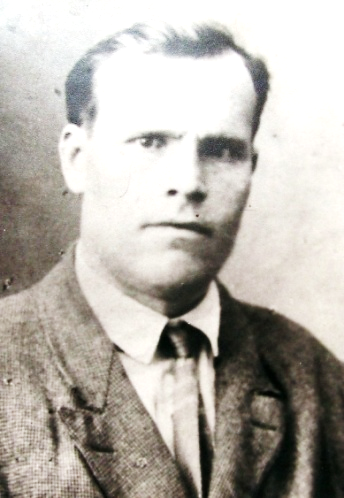 	Да 1934г. Павел працаваў пад Масквой механікам на хімкамбінаце, быў арыштаваны. Валодзя закончыў аўтатэхнікум і працаваў загадчыкам гаража на заводзе “Красный пролетарий”, памёр перад вайной. Мікалай закончыў лесатэхнічны тэхнікум і працаваў ляснічым у Башкірыі. Надзея жыла ў Маскве з маці Домнай Лазараўнай і працавала на фабрыцы мастацкай вышыўкі.           У канцы 19 ст. ў Гніліцы было 900 дзесяцін зямлі. У  1885г. ў 104 дварах жыло 636 жыхароў. Меліся 2 ветраныя млыны. Частка вяскоўцаў займалася кавальскім, калёсным, шавецкім і кравецкім промысламі. У 1897г. – 154 двары, 1008 жыхароў, 2 ветраныя млыны, школа граматы, піцейны дом.           Наступала новае ХХ стагоддзе, якое ўскалыхнула Гніліцу руска-японскай вайной і першай рэвалюцыяй 1905-1907 гадоў. Бурны працэс развіцця капіталізму патрабаваў рабочых рук і многія гнілічане, бацькі з сынамі, браты, дзядзькі, родзічы групамі на зіму ад’язжалі на заробкі ў Данбас.           Затым была Вялікая Айчынная вайна. Не ўсе вярнуліся з яе франтоў.   	 З 1929 г. вёска Гніліца ўваходзіла ў калгас “Крэмль”, а па іншых дадзеных – з 1930г. У 1980г. “Крэмль” быў аб’яднаны з калгасам імя Ф. Энгельса (в. Грыбы) і стаў насіць назву імя Ф. Энгельса. 21 студзеня 2008 г. калгас імя Ф.Энгельса аб’ядналі з калгасам імя Валадарскага ў адзіны калгас “Нарыманаўскі” з цэнтрам у в.Горы, а ў 2008г. ва  -УКСП “Краснапольскі”. Усе гэтыя калгасы мелі асноўны напрамак: раслінаводства і мяса-малочная жывёлагадоўля. Калгас ніколі не быў перадавым у раёне, але лічыўся ў лепшыя часы серадняком.   У 2010г. в. Леніна стала аграгарадком.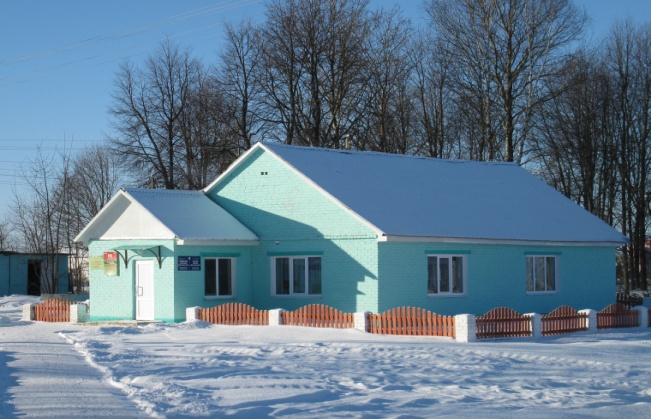 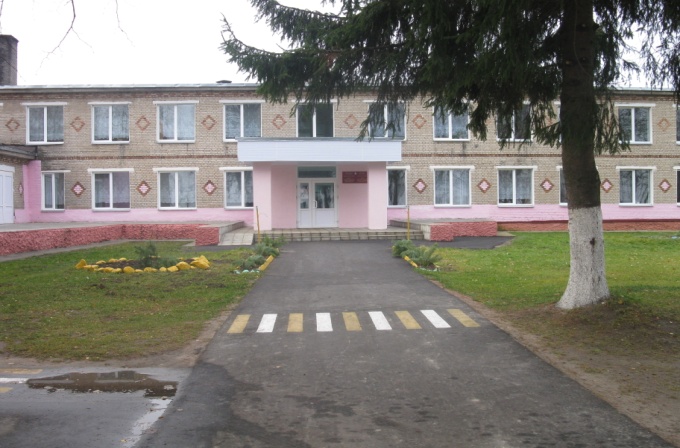 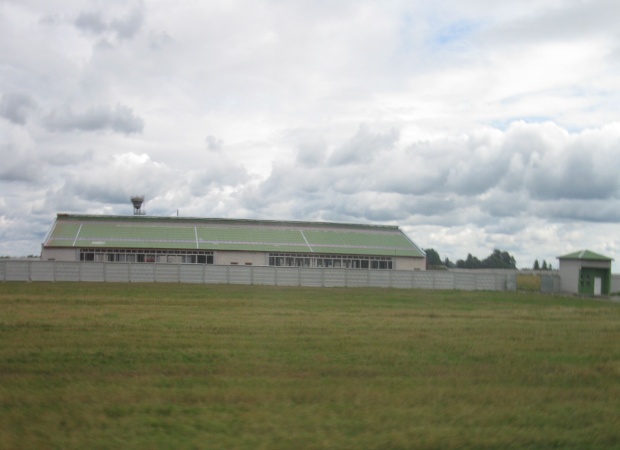 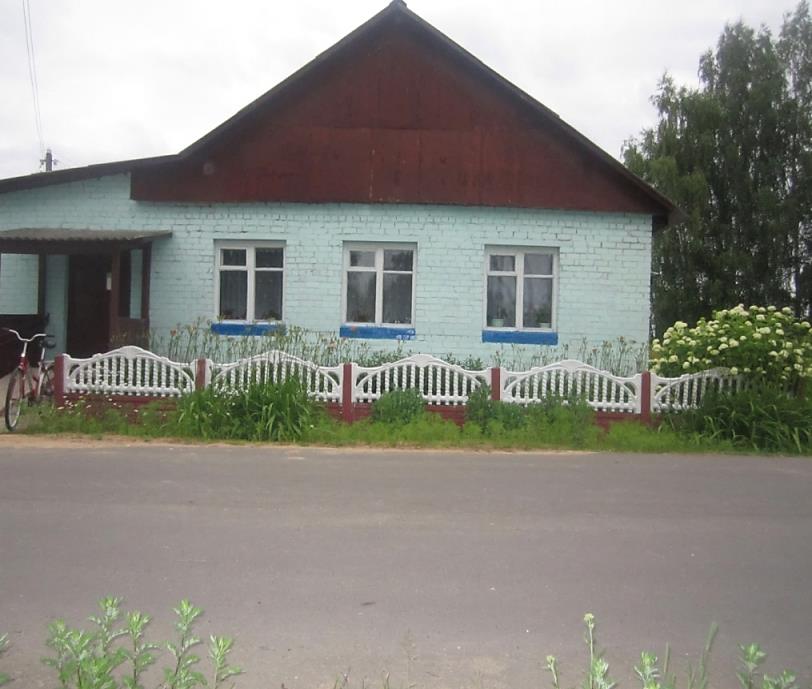 ДЛЯ ЗАЎВАГДЛЯ ЗАЎВАГЛетапіс вёскі ЛенінаНа беларускай мовеСкладальнік Г.М. КаваленкаМагілёўская вобласць, Краснапольскі раён аг. Леніна ул. Гніліцкая д. 13Ленінская сельская бібліятэкатэл. (8-02238) 71-9-54e-mail: bibikovalenko@yandex.ru